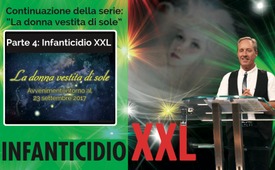 La donna del sole – parte 4 – Infanticidio XXL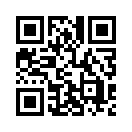 Eccovi l'ultima parte della serie „La donna vestita di sole“ della rubrica „Ideologia: Così come la stella di Betlemme preannunciava la nascita di Gesù Cristo, così questa costellazione stellare preannuncia la nascita di una nuova apparizione globale. Ma proprio come ebbe luogo un grande infanticidio ai tempi della Stella di Betlemme, così una tale costellazione di stelle della vergine partoriente – è di nuovo in pieno svolgimento – solo che questa volta si tratta di un infanticidio veramente grande, un infanticidio globale, per così dire un infanticidio XXL.In tempi primitivi si credeva soltanto a ciò che si vedeva. Ma la scoperta della corrente elettrica, ha fatto cambiare d’improvviso questo modo di pensare sottosviluppato.
Poiché la corrente non la si poteva vedere – eppure era fortemente presente.
E questo è così anche nella nostra 4a parte della serie “La donna vestita di sole”.
Qui Ivo Sasek, il fondatore di Klagemauer-TV parla di realtà e fatti invisibili, vale a dire spirituali, alcuni dei quali sono tuttora messi in discussione con veemenza da persone incompetenti.
Anche in questo caso non si tratta di tesi non comprovate, ma di avvenimenti che hanno dimostrato di accadere in tutto il mondo.
Dalla 1a alla 3a parte, Sasek, insegnante biblico che da 38 anni presta servizio internazionale a tempo pieno, spiega le immagini profetiche di Apocalisse 12. Poiché già 2000 anni fa venne predetta con precisione quella costellazione stellare allora ancora totalmente incalcolabile del 23 settembre 2017. 
Se in connessione a questo grande segno stellare, si parla di una donna partoriente con una corona di 12 stelle, vestita di sole, e sotto i piedi la luna evd., allora lo si capisce da sé, che queste sono soltanto tipologie che essenzialmente simboleggiano immagini in anteprima di ciò che sta accadendo nei nostri tempi. Lo stesso vale anche per tutti gli altri aspetti del suddetto segno celeste.
Giacché si parla anche di un dragone a sette teste, che vuole divorare il neonato, ecv. 
Così come la stella di Betlemme preannunciava la nascita di Gesù Cristo, così l'appena citata costellazione stellare preannuncia la nascita di una nuova apparizione globale.
Insomma, non un'apparizione esclusivamente ebreo-cristiana, ma una nuova che è composta da ogni categoria di persone. 
Pari ad uno sgusciamento di massa, è iniziata una cooperazione globale comprovabile tra i generi più diversi, i quali finora si sono costantemente disconosciuti e schivati. Similmente ad un corpo, con diversi organi, che si completano a vicenda, persone rette di ogni estrazione religiosa, politica, economica, scientifica e di altro genere hanno iniziato a cooperare in sinergia. 
Assieme formano un'unità mai esistita prima. 
Seguono leggi (della natura) e valori del tutto nuovi. 
La loro lingua è quella del cuore e non più solamente quella intellettuale. Vivono secondo la dinamica di una potente intuizione e non più secondo la statica di un'ortodossia testarda.
Ogni categoria sfonda i confini della propria religione, appartenenza politica, cultura o degli interessi egocentrici. Sasek spiega dal testo originario greco, che la Bibbia chiama questa ricongiunzione mondiale “il Cristo universale” – la cooperazione armoniosa di tutte le categorie umane appena nominate, sotto la potente efficacia d'una matrice invisibile, un’intelligenza cosmica – le religioni lo hanno finora chiamato Dio. 
E ora allacciatevi le cinture, perché adesso diverrà nuovamente molto avvincente. 
Proprio come ebbe luogo un grande infanticidio ai tempi della Stella di Betlemme, così una tale costellazione di stelle della vergine partoriente – è di nuovo in pieno svolgimento – solo che questa volta si tratta di un infanticidio veramente grande, un infanticidio globale, per così dire un infanticidio XXL.
Ed è sempre stato così, … quando era in atto un cambiamento radicale di regime ... ma vedete e sentite voi stessi ...di is.Fonti:-Anche questo potrebbe interessarti:#DonnaDelSole - La donna rivestita del sole - www.kla.tv/donna-del-sole-it

#IvoSasek - Video di Ivo Sasek - www.kla.tv/ivo-sasek-itKla.TV – Le altre notizie ... libere – indipendenti – senza censura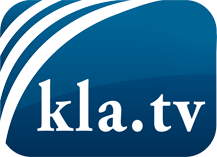 ciò che i media non dovrebbero tacerecose poco sentite, dal popolo, per il popoloinformazioni immancabili in oltre 70 lingue www.kla.tv/itResta sintonizzato!Abbonamento gratuito alla circolare con le ultime notizie: www.kla.tv/abo-itInformazioni per la sicurezza:Purtroppo le voci dissenzienti vengono censurate e soppresse sempre di più. Finché non riportiamo in linea con gli interessi e le ideologie della stampa del sistema, dobbiamo aspettarci che in ogni momento si cerchino pretesti per bloccare o danneggiare Kla.TV.Quindi collegati oggi stesso nella nostra rete indipendente da internet!
Clicca qui: www.kla.tv/vernetzung&lang=itLicenza:    Licenza Creative Commons con attribuzione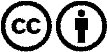 È benvenuta la distribuzione e la rielaborazione con attribuzione! Tuttavia, il materiale non può essere presentato fuori dal suo contesto. È vietato l'utilizzo senza autorizzazione per le istituzioni finanziate con denaro pubblico (Canone Televisivo in Italia, Serafe, GEZ, ecc.). Le violazioni possono essere perseguite penalmente.